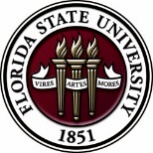 A special thanks goes out to all those who helped behind the scenes to make the Postdoctoral Fall Symposium and Poster Session a success!  The OPDA thanks the invited speakers, the PDA members, the co-chairs of the event, the judges and postdoc mentors, and also BBB undergraduate honor students that helped make the day go smoothly.  Please give us your feedback in this short 3 minute survey of the event (much appreciated!) Congratulations to the postdoc award winners and to all the postdoctoral scholars that displayed their research -1st Place Humanities - Dr. Katherine Dale - (Mentor:  A Raney) "You Tube for Good:  An Examination of Elicitors of Self-transcendent Emotions in Media"1st Place Physical Science - Dr. Ashini Shamindra Jayasinghe (Latturner Laboratory) - "Exploring the Unique Water Properties of Uranium Metal-organic Nanotubes"1st Place Life Science - Dr. Xiaoyu Wang (Y Wang Laboratory) - "FMRP in Dendritic Development and Axonal Guidance of Developing Auditory Brainstem"Peoples' Choice - Dr. Anne Kellerman (Spencer Laboratory) - "Fundamental Drivers of Dissolved Organic Matter Composition Across and Artic Effective Precipitation Gradient"Upcoming EventsBiological Science/Neuroscience Postdoctoral Mentoring Workshop & Lunch.KIN Life Science Building, Room 2057, 12:00 – 1:00 PMPlease mark your calendar for the fall 2017 through spring 2018 workshops. This is a special, faculty-led monthly workshop for Postdoctoral Scholars hosted by the Department of Biological Science and the Program in Neuroscience. Although the career focus will be directed to the Life Sciences, all Postdoctoral Scholars and senior Graduate Students are welcome. Sandwiches will be served over the lunch hour during the workshops. Dates are listed below. Please continue to check website for presenters and their topics as workshops are formulated.  For questions, please contact Drs. Erminia Fardone or Kay Jones. No registration required.2018 annual Conference combined call for proposalsThe 018 National Postdoctoral Association (NPA) Meetings Committee is seeking proposals for (a) 60-minute concurrent sessions, (b) 90-minute concurrent sessions and (c) poster presentations to be included in the 2018 Annual Conference that will:Provide unique training and professional development opportunities for postdoctoral scholars, postdoctoral associations (PDAs), and postdoctoral offices (PDOs);Share ideas, problems, resources, solutions, best practices, and success stories with the postdoc community andEncourage networking among meeting attendees.Postdocs, PDAs, and PDOs are encouraged to submit proposals, as this is the only conference that provides a voice for them at the national level.For more information on conference background, proposal requirements, and application, please click here. Submission deadline: Friday, October 6, 2017, 11:59 pm ETThe National diversity in stem conferenceSACNAS – Society for Advancement of Chicanos/Hispanics & Native Americans in ScienceThe conference motivates, inspires and engages participants to achieve their highest goals in pursuing education and careers in STEM fields. Conference programming is specifically tailored to support undergraduate and graduate students, postdoctoral researchers, and career professionals at each transition stage of their career as they move towards positions of science leadership. The 2017 SACNAS Conference will be held October 19-21, 2017 at the Salt Lake Palace Convention Center in Salt Lake City, Utah. Registration is now openFor more information and to register for the conference, please click here. Pre-registration Deadline: Thursday, October 5, 2017.FellowshipsLife Sciences Research FoundationApplications open: Wed. September 6, 2017. Deadline: October 2, 2017 8 PM (EST)American Cancer Society Postdoctoral FellowshipApplication deadline: October 16, 2017Mathematical Sciences Postdoctoral Research Fellowships (MSPRF)Deadline: October 18, 2017 by 5 PMNHC FellowshipsDeadline: By midnight EDT, October 18, 2017Mathematical Sciences Research Institute Fellowship (MSRI)Deadline: December 1, 2017American Epilepsy Society Postdoctoral Research FellowshipLetters of Intent due: Oct. 5, 2017, Full proposals due: Jan. 31, 2018Index of Postdoc Fellowships in the Life Sciences (Broad Institute)Use the following databases to identify additional opportunities (click on the links) – Pivot, Foundation CenterJobsBelow is a sampling of open positions in the United States -Tenure Track Assistant Professor – Electrical & Computer EngineeringUniversity of Massachusetts Lowell, Lowell, MAResearch Scientist – Civil/Transportation EngineeringDepartment of Transportation, Charlottesville, VAAssistant Professor – Science, Technology, Engineering, and Mathematics (STEM)North Carolina State University, Raleigh, NCFailure Analysis Engineer – TEM Adv analysis (Job number 17005599)Global Foundries, Malta, NYAssistant Professor – Department of Environmental Science and ManagementPortland State University, Portland, ORComputational Sciences Engineer (Requisition ID 00086898)Rolls Royce, Indianapolis, INBelow is a sampling of open positions around the world –Canada: Assistant Professor in Clinical Pharmacology                University of Montreal	    Assistant Clinical Professor – in Pharmacy & Pharm Science	    University of Alberta, Faculty of Pharmacy & Pharmaceutical Sciences	    Tenure Track Assistant Professor – Human Motor Control & Learning                University of Waterloo, Department of Kinesiology, Applied Health Sciences Faculty	    Assistant Professor – REHAB Occupational Therapy	    University of Alberta, Department of Occupational Therapy	    Tenure Track Assistant Professor – Cardiovascular Physiology	    University of Waterloo, Department of Kinesiology, Applied Health Sciences Faculty	    Assistant Professor – Department of Medicine	    University of Alberta, Faculty of Medicine & Dentistry	    Assistant Professor – Division of Developmental Pediatrics	    University of Alberta, Faculty of Medicine & Dentistry	     Staff Scientist in Hematology Research	     Keenan Research Centre for Biomedical Research of St. Michael’s HospitalJapan:    Assistant Professor in the Graduate School of Biomedical & Health Sciences	    Hiroshima University, Graduate School of Biomedical & Health Sciences	    Assistant Professor in Medical Education, Pharmacology, Neuroscience	    Hiroshima University, Graduate School of Biomedical & Health SciencesNorway: Head Engineer at Electron Microscopy Core Facility	    University of Oslo, Department of Biosciences (IBV)Singapore: Assistant Professor for Bio-Behaviorist	        Duke NUS Medical School, Academic Medicine Research Institute	        Assistant Professor – Center for Aging Research & Education	        Duke NUS Medical School, Center for Aging Research & EducationSouth Africa: Associate Researcher in Clinical Micro Infectious Diseases (CMID)		Wits University, School of Pathology, Johannesburg, ZASwitzerland: PhD in Biomedical Engineering	           University of Basel, Adaptable MRI TechnologyUnited States: Assistant Professor of Research – Center for Craniofacial Molecular Biology		 University of Southern California (USC), Biomedical Sciences		 Assistant Professor – Clinical Occupational Therapy		 University of Southern California		 Assistant Professor – Research Emergency Medicine		 University of Southern California, Department of Emergency Medicine		 Clinical Assistant Professor – Pediatrics		 University of Southern California, Department of PediatricsPostdoctoral Scholar OpportunityPostdoctoral Scholar for the Creating Opportunities for Disadvantaged Children ClusterFull-time postdoctoral scholar is needed at the University of California, Irvine to support the UCI-Creating Opportunities Cluster. For more information, and to apply for the position, please visit: https://recruit.ap.uci.edu/apply/JPF04227. Click here for featured Biology careers Subscribe to receive personalized job announcement emails: 
Florida State University Bio CareersAcademic KeysPhD JobsFierce Biotech JobsASBMB - American Society for Biochemistry and Molecular Biologyhttp://www.asbmb.org/careers/  (career information)Career Development Webinars and BlogsThe Job Market: Where Should You Apply?Read where the author points out even in a weak academic job market, you should carefully consider where you want to work and what sort of job you actually want.In praise of postdocs: Celebrating National Postdoc Appreciation WeekRead an article where the author spotlights National Postdoc Appreciation Week.A Recruiter’s Perspective on Hiring Scientists and EngineersWednesday September 27, 2017, 1-2 PM ETPresenter: Peter Carley, Principal, HR and Career StrategiesHow to Be Proactive in Your Mentoring Relationships – National Postdoctoral Association http://www.nationalpostdoc.org/?page=ProactiveVersatile PhD
This site helps graduate students and new PhD’s identify, prepare for, and excel in possible non-academic careers.
Click here to learn more.  Click here to join
Free NPA Membership
FSU is a sustaining member of the National Postdoctoral Association (NPA). This membership provides free affiliate membership to all FSU postdoctoral scholars. Benefits of joining the NPA include:A subscription to the NPA’s official quarterly newsletterReduced registration fees to the NPA Annual MeetingEligibility for the NPA Travel Award ProgramProfessional & Leadership DevelopmentNetworking opportunities with colleagues nationwideIf you are interested in joining the National Postdoctoral Association, click here.Please email opda-info@fsu.edu if you encounter any problems.For previous issues, click here!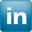 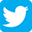 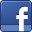 DatePresenterTitleMonday Oct. 9, 2017Dr. Piotr FajerLaboratory LeadershipMonday Nov. 13, 2017Dr. Sophie McCoyTBAMonday Dec. 11, 2017Rebecca PetersonAvoiding/dealing with potential conflicts: The Human Resources perspectiveTuesday Jan. 16, 2018Dr. Hank BassTBAMonday Feb. 12, 2018Dr. Meghan Talkington, Senior Science Writer, Broad Institute, Cambridge MA.TBAMonday Mar. 5, 2018Postdoc Oral Competition – 9 AM – 3 PMMonday April 9, 2018Dr. Joe TravisUnderstanding the Structure of a typical (US) UniversityMonday May 14, 2018 (TBD)Dr. Scott SteppanTBATBADr. Anita Nag, Furman UniversityFSU Postdocs Made Good